CHAPTER-IIntroductionThe effects  of varying  dietary  energy  and protein contents  on intestinal function  are less well understood than the growth  response of birds.  It is generally   assumed  that  the  changes  in productivity observed  are moderated by nutrient metabolism at the  internal  body tissues and alteration to  the  processing  of  energy  and nutrients, including  protein.   Nutrient processing by the gastrointestinal tract  (GIT) determines the amount of nutrient  that  is available  to the internal tissues for metabolism.  The GIT also utilizes an enormous  amount   of  nutrients for  self-renewal (Webster, 1980; Reynolds et a/., 1991). In addition,  the   efficiency   of   nutrient  supply   to internal tissues would be dependent on dietary factors,  including  dietary  energy  and protein contents. The GIT of the chicken is anatomically complete  in the embryonic phase (Moran, 1985).  However, it develops  functionally to a peak within  a few days after hatching   (Nitsan   et  al,   1991;   Iji et  a/.,2001a,b).   Sulistiyanto  et a/.  (1999)  indicated  that the   intestinal  villi,  which  are  known  to  play  a crucial role in digestion and absorption, are underdeveloped  at hatching.   Tlie growth  of villi is partly genetically dependent, and is stimulated by the presence of external  factors, including  dietary nutrients, to attain maximum capacity at about 10 d  after  hatching  (Moran,  1985; Noy  and  Sklan,1995).  Noy and Sklan (1995) suggested that nutrient availability in chicks developed concomitantly  with the growth  of digestive  organs and the increase in enzyme  activities.  To ensure maximum  growth    thereof,   the utilization of balanced  amounts  of nutrient:energy ratios  are a prerequisite to  allow  the  GIT to  reach  optimum capacity during the early growth  period  (viz:  1-21d) in the chick.  The objective of this study was to examine the capacity of the broiler chick to utilize diets varying in energy and protein  content  and to determine the response of the GIT to dietary treatments. Nutrition and husbandry management during the past half century have resulted in a phenomenal improvement in productivity. Grower feed diet consists of highly concentrated feedstuffs providing the flow of nutrients for efficient digestion and utilization. However, cereals and legumes, the bulk of modern commercial poultry diets, contain a significant amount of fibre.  Their effects on digestibility, gut functions and bird behavior are largely unknown (Hetland B. et al., 2004). The current use of highly processed ingredients in poultry diets has negative effects on the development of the digestive tract of poultry. It has been shown that the presence of crude fiber improves growth and feed efficiency and gives beneficial effects on feathering and on protection from cannibalism in chicks (Hetland H. et al., 2003, Davis F. et al., 1947, Hill F. W. et al., 1954, Saito M. et al., 1959). However, crude fiber is poorly digested in poultry (Dymsza H. et al., 1955, Tasaki I. et al., 1959). Indeed, insoluble fibre itself has shown beneficial effects on nutrient digestion and gizzard activities (Hetland et al., 2003; Rogel et al., 1987).  Poultry meat is an excellent source of protein and other nutrients. Due to improve digestibility, broiler meat is now worldwide accepted food for all kind of people. Poultry farming provides not only economic benefits to the poor farmers but also help to improve the health of their family. Approximately 20% of the protein consumed in Bangladesh originates from poultry (Das. et. al, 2008). According to FAO statistics, Bangladesh produced 104000 tones hen eggs and 111000 tones chicken meat giving world position of 46 and 52 respectively in 1998. The latest information available from Poultry International Anon, (2000) also showed that per capita poultry meat and egg consumption is around 1 kg and 20 eggs/respectively. This data clearly indicate that the availability of poultry meat and egg is still very much lower in Bangladesh in spite of the significant development in the commercial poultry sector during the last 10 years.By increasing the productivity of poultry meat and eggs, the existing gap between supply and demand of animal protein can be ridged. Though presently only 15% of the total poultry products are coming from commercial farms, poultry industry has established its position as the fastest growing segment in the agricultural sector. Profitable poultry farming is a highly specialized job in which a lot of factors may be responsible to offset the profit amount (Khan et al., 2008).The most possible ways of improving the profits are increasing the output or reduce the inputs. Feed is the single; largest input in poultry farming, constituting about 60-70% of the production costs. The ideal approach will be to derive maximum benefit out of this single input.CHAPTER-IIObjectives of experimentTo calculate the bacterial load in caecum fed with basal diet (Aga grower ration).To asses the  effects of  basal feed (Aga grower ration) on  digestive Organs (weight of liver, gizzard & pancreas). To determine  the  PH  of  Caecal & Colonal fluids. .CHAPTER-IIIReview of literatureThe following literatures were reviewed related to experiment undertaken and parameters that were studied. (J. VAAHTOVUO1, M. KORKEAMAKI1 , E. MUNUKKA1 , J. VALAJA2)Gastrointestinal microbiota is a complex ecosystem with a huge bacterial density and diversity. Despite the vast microbial burden and the close contact between the microbes and the host’s cells, normal intestinal microbiota is considered to be beneficial. The aim of the Finnish Research Programme is to characterise intestinal microbiota of  broiler and learn to modulate intrinsic microbiota in order to support productivity and broiler health. For a simplified and better description of the complex microbiota, Microbial Balance Index (MBI) counted from the proportion of several bacterial groups present in intestinal samples was developed. Cecal samples of the broiler chickens participating in the feed basal diet energy evaluation trial were collected.Swatson et.al. The weight of liver was significantly (p<0.05) decreased, while those of intestines, kidneys and gizzards significantly (p<0.05) increased. The digestibility (% nutrient retention) of dry matter, crude protein, ash, crudefat and nitrogen free extractives was significantly (p<0.05) reduced by 25, 29, 23, 24, 14 and 25%, respectively with increasing levels of CFC. Results suggest that  CFC  meal does have a potential for replacing the expensive wheat bran as a fibre source in broiler feeding. High levels (>136.50 g/kg) in the diets of broilers elicit reduced nutrient digestibility, reduced weight and accretion of intestinal and visceral organs.Wyatt G.M. et al., (1988) concluded that caecal and colonic enlargement is due to tissue hypertrophy in response to increased bulk of contents, irrespective of the nature of that bulk which varies with diet; it is unlikely that short-chain fatty acids or other microbial metabolites are the stimulus for the trophic response seen when non-digestible dietary polysaccharides are fed to rats. All polysaccharide-containing diets led to enlargement of the caecum and colon, associated with increased weight of contents, and of tissue. Carboxymethylcellulose (CMC) had the most marked effect and animals given this also had watery faeces. The density of bacteria in the caecum and colon varied significantly with diet and the proportion of aerobic bacteria in the flora was increased by the CMC diet. In vitro, CMC and hydroxypropylmethylcellulose were poorly fermented. There was a high correlation (caecum r 0.93; colon r 0.94) between tissue weight and wet weight of organ contents but no correlation with bacterial density, number of bacteria per organ, moisture content or short-chain fatty acid content.Swatson et al.  The effects  of varying  dietary  energy  and protein  (E:P) ratios  on the  development of the gastrointestinal tract  and biological  performance of broiler  chickens (10-24d) were evaluated.   Changes in  dietary protein level  significantly (P<0.001)  influenced   feed  intake,  body  weight  gain  and  feed conversion efficiency, this being most profound  at dietary  energy  levels of 11, 12 and 13 MJ/kg.   Body eight  was  reduced  (P<0.001) as dietary  E:P ratios  decreased  at constant  dietary  energy  level.   The weights  of some visceral  organs  were also affected  by dietary  treatment.  These included  a reduction (P<0.05) in  the  weight  of the  proventriculus/gizzard with  an increase  in dietary  protein  and energy contents.    At a dietary  energy  level  of 12 MJ/kg, the  weight  of the pancreas  rose (P<0.001) with an increase in dietary  protein  content. The jejunal  protein  content  was affected  (P<0.01) by dietary  protein level and interactions between  dietary  energy  and protein.  Mucosal protein  was lowest  at the highest dietary  E:P ratios  within  the  11, 12 and 13 ME series.   Maltase activity in the jejunum was influenced (P<0.05)  by dietary energy, being lowest (P<0.05)  in chicks that were fed diets containing 14 MJ ME/kg. An increase  in  dietary  E:P ratio  resulted  in an increase  in the  activity of sucrase  (P<0.001) and AP (P<0.05) for  birds  fed diets  in the  11, 12 and 13 ME series.   Overall, our  findings  suggest  that  the differences  in biological  performance of chicks fed diets varying  in energy  and protein  contents  may be traceable to  a lack of energy  for metabolic function.  The higher  the  amount  of mucosal  protein  the greater  may  be the  bird's  digestive  function  and absorptive  capacity.   Some of the  effects  of varying dietary  E:P ratio  also appear to be linked to changes in intestinal digestive  function.CHAPTER-IVMaterials and Methods The experiment was conducted under 3 broiler chickens  (30 days old,  same sex,  same weight app: 1200gm  and healthy chicken)The chickens were purchased from local market  & had been kept into same cage.Cleaning the house: Necessary cages were made by tin, wood and wirenet. Brush was used to remove the dust and dirt and any kinds of unexpected material. There was few  limitations of proper management.Feeder and waterer :                                                                             Adlibitum feed and water was supplied to the bird throughout the experimental period. Fresh clean and cool drinking water was supplied all times  in drinker.          For each cage given one feeder and one waterer.Before giving these cleaning and washing  were done. Feed and water was supplied daily.                                                    Ventilation:Ventilation is required to maintain good air quality for poultry and appropriate litter moisture for a healthy environment. Air exchange is necessary to remove carbon dioxide and ammonia from poultry houses and to bring in oxygen; however, removal of heat and moisture from litter houses usually requires greater air exchange than required for carbon dioxide and ammonia removal. Long term ammonia exposure of birds should not exceed 10-20 ppm. If this limit is consistently exceeded, damage will occur to lungs, trachea and eyes; young birds are more sensitive than older birds. Ideal moisture levels for litter are25 to 35 percent. Lower levels result in excessive dust which is detrimental to the respiratory system. Higher moisture levels result in excessive caking of litter which can contribute to breast blisters, disease problems. There were some limitations in ventilation.(4) Sanitation:Proper hygienic measure and sanitation program was followed during the experimental period.  (5)  Experimental feed:Basal  feed:      Aga grower ration (pellet).(6) Sample Collection:                 Three broilers (30 days old) were observed  total  7 days for these experiment. During those days ,the chicken were fed  the basal  feed (Aga grower feed). In the shed  the feces colour was reddish and consistency was semisolid . After 7 days rearing those broilers were slaughtered. Then Liver, gizzard, and pancreas were separated from each chicken and given  title Sample –A,B,& C. Organs were weighed separately by using the balance and compared them.           PH of the content of caecal & colonal fluid were determined  by collecting   the fluid from caecum & colon. Fluid from caecum were collected for knowing the  bacterial load in the gut by preparation of slide with Giemsa’s stain and counted the bacteria under microscope.                                      PICTURE   GALLERY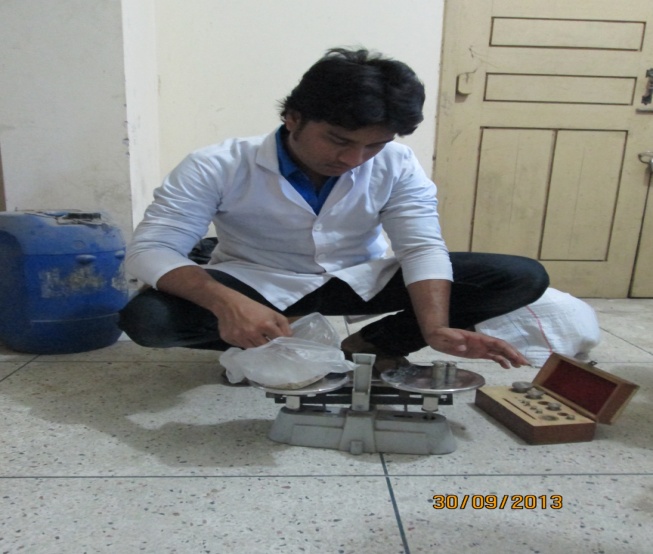 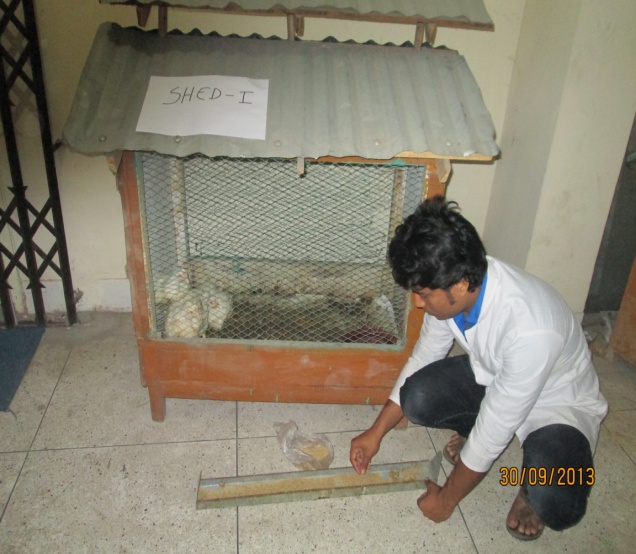               WEIGHING OF FEED                                         FEEDING OF BROILER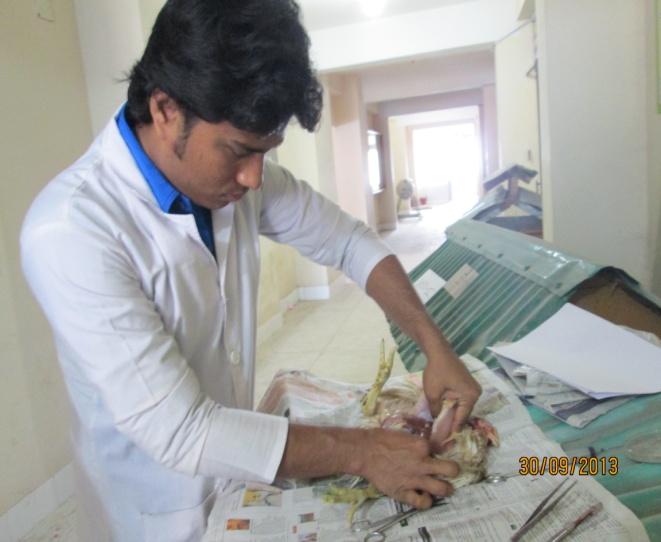 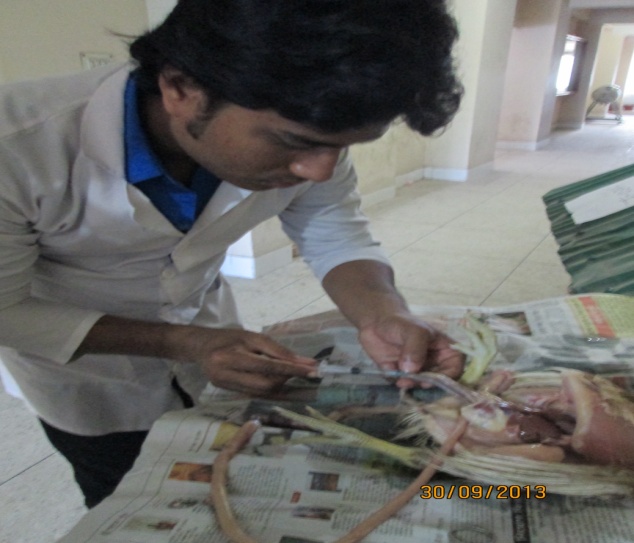          DISSECTION OF BROILER	                       COLLECTION OF CAECAL & COLONAL FLUIDMEASUREMENT OF PH  OF FLUID                          COUNTING OF BACTERIAL COLONY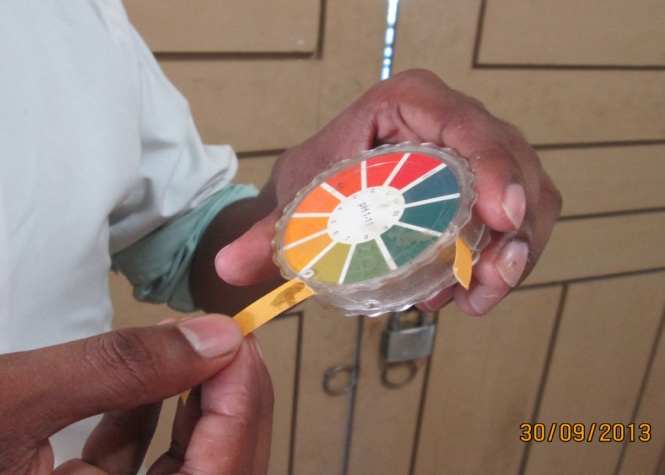 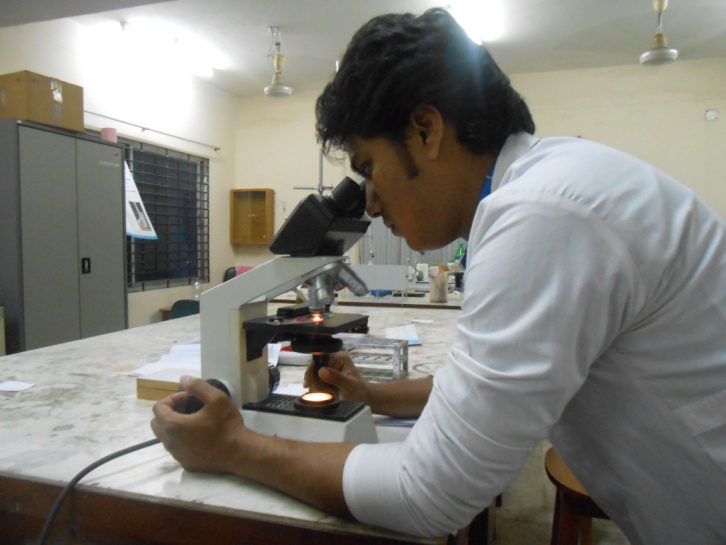 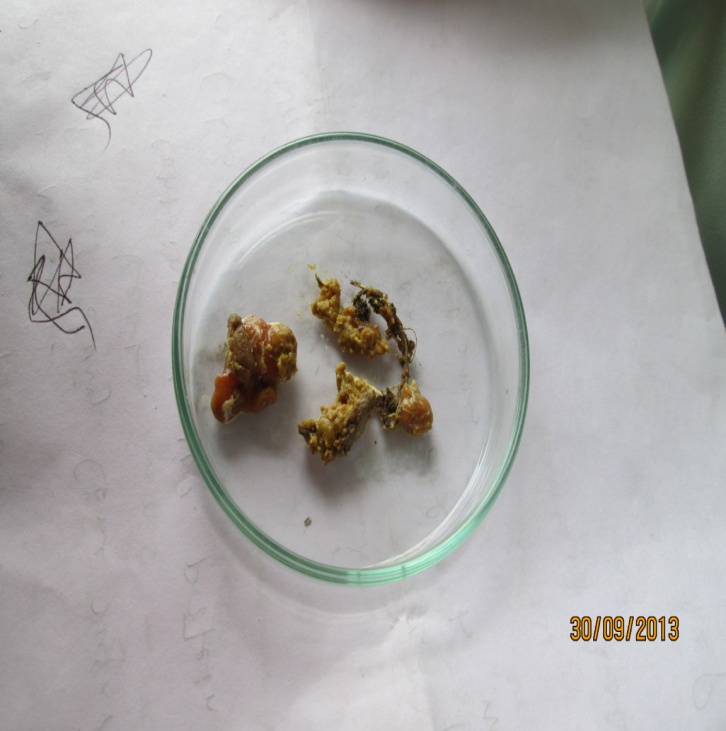 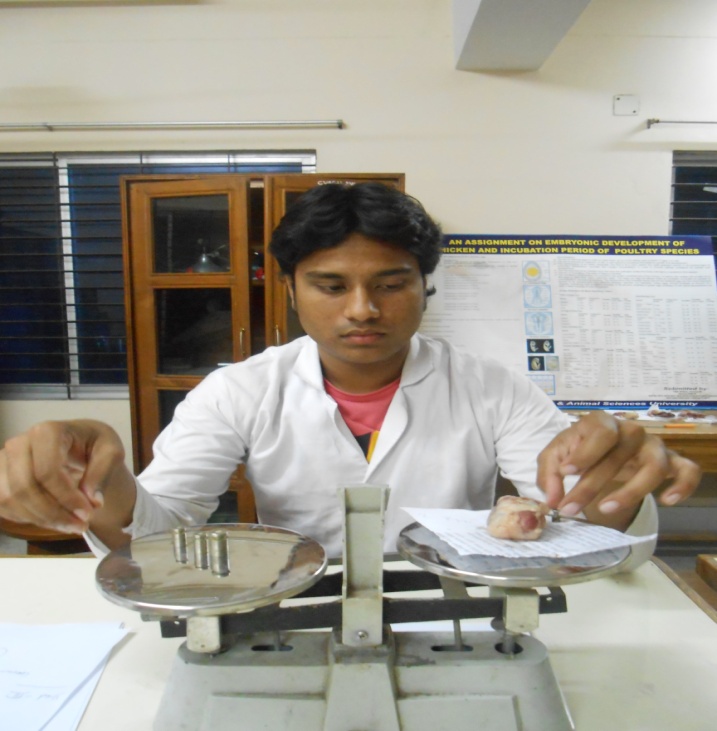 WEIGH OF DIGESTIVE ORGANS              FAECES OF BROILERSCHAPTER-VResults & DiscussionsTABLE -01: Bacterial colonies(Caecum), Consistency & color of digesta, Consistency of faeces:  In sample, fed with Pellet diet (Aga grower ration) caecal bacterial colony under the microscope was 1054 colony under 30 focus. Consistency of digesta was sticky. Color of feces was reddish indicates the flock was affected by coccidiosis. Consistency of  faeces was semisolid. TABLE-02:  Weight of Digestive Organs:  In sample, fed with basal diet (Aga grower diet), gizzard weight of sample(A,B,C ) was 40.35gm,  40gm, 30.15 gm respectively & average weight was 36.83 gm . Liver weight of sample ( A,B,C) was 30.9gm, 30.35gm, 29.25 gm respectively & average weight was 30.16 gm.  Pancreas weight of sample (A,B,C) was 2.83gm, 2.83gm, 2.50gm  respectively & average weight was 2.72 g. So we can say average weight of  gizzard, liver & pancreas of 30 days old broiler were 36.83gm , 30.16gm & 2.72gm respectively, which were widely deviated  from standard weight 42.04gm, 39.3gm & 4.8 gm respectively (Swatson et al.).  The reason behind this variation may be the differences of age and body weight of the experimental broilers.Table -3 : PH of Caecal & Colonal fluid:Here, the PH of caecal & colonal fluid were 6.67 & 6.33 respectively . According to the actual result the examination result was slightly different from it. The experimental PH  of  caecal  & colonal fluid were 6.67 & 6.33, as well as the standard PH of  caecal  & colonal fluid is 6.84 & 6.70 respectively( Král M. et. Al, 2012, 45 (1) ).  There is slight variation between experimental & standard PH . The reason behind this variation may be the differences of age and body weight of the experimental broilers. CHAPTER-VIConclusionBroilers fed with Pellet diet (Aga grower ration) caecal bacterial colony under the microscope was 1054 colony under 30 focus. Consistency of digesta was sticky, color of digesta was reddish, consistency of  faeces was semisolid. Average Liver weight was significantly in Aga Grower ration diet was 30.16 gm, average Gizzard weight was in Aga Grower ration diet  was 36.83 gm. Average Pancreas weight was significantly in Aga Grower ration diet was  2.830 gm.  Average PH  of caecal and colonal fluid were 6.67 & 6.33 respectively. Here there is wide variation in the weight of different organ (Gizzard, Liver, Pancreas) than the standard result & there is also slight variation in PH of Caecal & Colonal fluid than the standard result. The fluctuation of results occurred may be due to age, sex, body weight etc. The flock was affected by coccidia, which can be the cause of increasing  caecal bacterial load.  It is revealed that proper husbandry management  could reduce the variation of the result. CHAPTER-VIIReferancesN. Kocabag˘lı, M. Alp, N. Acar and R. Kahraman (2002). The Effects of Dietary Humate Supplementation on Broiler Growth and Carcass Yield. Poultry Science. 81:227–230.Swatson et al.:  Body growth, visceral organ weight and intestinal                      digestive  enzyme Of chickens.Menge, H., Littlefield, L. H., Frobish, L. T. & Weinland, B. T. (1974) Effect of cellulose and cholesterol on blood and yolk lipids and reproductive efficiency of the hen. J. Nutr. 104, 1554-1566. Král M. et. al./Scientific Papers: Animal Sciences and Biotechnologies, 2012, 45 (1). Slovak University of Agriculture in Nitra, Faculty of Biotechnology and Food Sciences, Department of Food Hygiene and Safety, 949 76-Nitra, Tr. A. Hlinku, 2, Slovakia.J. VAAHTOVUO1*†, M. KORKEAMAKI1†, E. MUNUKKA1†, J. VALAJA2, E. VENALAINEN2, J. VUORENMAA3, P. HAMEENOJA3 and E. HELANDER3,1CyFlo, Itainen Pitkakatu 4 B, 20520 Turku, 2MTT Animal Production Research, 31600. Jokioinen, 3Suomen Rehu, Upseerinkatu 1, 02601 Espoo, Finland.Hill, F. W. & Dansky, L. M. (1954) Studies of the energy requirement of chickens. 1. The effect of dietary energy level on growth and feed consumption. Poultry Sci. 33, 112-119.Hetland, H., B. Svihus and Å. Krogdahl. (2003) Effects of oat hulls and wood shavings on digestion in broilers and layers fed diets based on whole or ground wheat. British Poultry Science, 44: 275-282.Heaton, K. W. (1976) Fiber, blood lipids, and heart disease. Am. J. Clin. Nutr. 29, 125-126.H. Hetland, M. Choct and B. Svihus (2004). Role of insoluble non-starch polysaccharides in poultry nutrition. World's Poultry Science Journal (2004), 60:415-422.H. Hetland, B. Svihus & M. Choct (2004) Inclusion of dust bathing materials in housing systems for layers can affect performance and functionality.Grimminger, P. & Fisher, H. (1966) Antihyper cholesterolemic action of scleroglucan and pectin in chickens. Proc. Soc. Exp. Biol. Med. 122, 551-553.Gous, R. M. G.C. Emmans, L.A. Broadbent and C. Fisher 81990). Nutritional effects on the growth and fatness of broilers. Br. Poult. Sci. 31: 495-505.Gary E. Duke, Practical advancements in Digestive physiology and futuristic Research needs in poultry, J. Appl. Poultry Res. 5:81-85.Fisher, H., Siller, W. G. & Grimminger, P. (1966) The retardation by pectin of cholesterol-induced atherosclerosis in the fowl. J. Atheroscler. Res. 6, 292-298.FAO (1998). The output of meat & egg of Bangladesh. Food out look, No. 4, Rome, Italy Felton, K.E.(1976).Ewing, W. R. (1963) Fiber in the poultry ration. In: Poultry Nutrition (5th Ã©d.), pp. 548-557. The Ray Ewing Company, California.E. A. Iyayi and F. K. Fayoyin (2004). Expanding rural poultry production through the use of low cost Cassava fruit coat as alternative fibre source for broilers. Conference on International Agricultural Research for Development. Berlin, October 5-7, 2004.Dymsza, H., Boucher, R. V. & McCartney, M. G. (1955) Investigation of crude fiber digestion in 12-week old turkeys. Poultry Sci. 34, 240-242.Davis, F. & Briggs, G. M. (1947) The growth-promoting action of cellulose  in purified diets for chicks. J. Nutr. 34, 295-300.Das, S. C., Chowdhury, S.D., Khatun, M.A., Nishibori, M.; Isobe, N. And Yoshimura, Y. (2008). Poultry production profile and expected future projection in Bangladesh.  World's  Poultry Science Journal, 64:99-118.Cummings, J. H. (1973) Dietary fiber. Gut 14, 69-81.C. D. Bennett, H. L. Classen and C. Riddell (2002). Feeding BroilerChickens Wheat and Barley Diets Containing Whole, Ground and Pelleted Grain. Poultry Science 81:995–1003.B. Tamir and W. Tsega (2009).Effects of different levels of dried sweet potato (Ipomoea batatas) leaves inclusion in finisher ration on feed intake, growth, and carcass yield performance of Ross broiler chicks. Trop. Anim. Health and Prod. Vol. 42, Num. 4, 687-695, DOI: 10.1007/s11250-009-9476-7.Anon (2000). Poultry International. August 2000, P-10. AM Amerah, V Ravindran, RG Lentle, DG Thomas (2007) Effects of fibre source and whole wheat inclusion on the performance, starch digestibility and gut parameters of broiler chickens, Asia Pac J Clin Nutr, 16 (Suppl 3): S59.ParametersDescriptionBacterial colonies (Caecum)1054 colony (30 focus)Consistency of digestaStickyColor of fecesReddishConsistency of faecesSemisolidOrgans Weight(gm)Gizzard LiverPancreasSample A 40.35gm30.9 gm2.83 gmSample B 40 gm30.35 gm2.83 gm  Sample C30.15 gm29.25 gm2.50 gmAverage Weight        36.83 gm                       30.16 gm2.72gmTraitsCaecumColonPH6.676.33